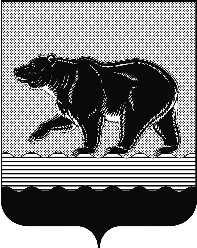 СЧЁТНАЯ ПАЛАТАГОРОДА НЕФТЕЮГАНСКА16 микрорайон, 23 дом, помещение 97, г. Нефтеюганск, 
Ханты-Мансийский автономный округ - Югра (Тюменская область), 628310  тел./факс (3463) 20-30-55, 20-30-63 E-mail: sp-ugansk@mail.ru www.admaugansk.ru Заключение на проект изменений в муниципальную программу города Нефтеюганска «Доступная среда в городе Нефтеюганске на 2014-2020 годы»Счётная палата города Нефтеюганска на основании статьи 157 Бюджетного кодекса Российской Федерации, Положения о Счётной палате города Нефтеюганска, рассмотрев проект изменений в муниципальную программу города Нефтеюганска «Доступная среда в городе Нефтеюганске на 2014-2020 годы» (далее по тексту – проект изменений), сообщает следующее:1. При проведении экспертизы учитывалось наличие согласования проекта изменений:1.1. Правовым управлением администрации города Нефтеюганска на предмет правового обоснования мероприятий муниципальной программы в соответствии с компетенцией органов (структурных подразделений) администрации города – исполнителей муниципальной программы;1.2. Отделом экономической политики, инвестиций, проектного управления и административной реформы департамента экономического развития администрации города Нефтеюганска на предмет соответствия требованиям, предъявляемым к содержанию муниципальной программы, соответствия целей и задач, показателей результатов реализации муниципальной программы, основным направлениям социально-экономического развития города Нефтеюганска, отраженным в стратегии социально-экономического развития города и иных документах стратегического характера;1.3. Департаментом финансов администрации города Нефтеюганска на предмет соответствия проекта изменений бюджетному законодательству Российской Федерации и возможности финансового обеспечения её реализации из бюджета города.2. Предоставленный проект изменений в целом соответствует Порядку принятия решений о разработке муниципальных программ города Нефтеюганска, их формирования и реализации, утвержденному постановлением администрации города Нефтеюганска от 22.08.2013 № 80-нп. 3.Проектом изменений планируется:3.1. В паспорте муниципальной программы:3.1.1. Строку «Соисполнители муниципальной программы» изложить в новой редакции, в связи с включением  нового соисполнителя программы – Департамента муниципального имущества администрации города Нефтеюганска.3.1.2.    Увеличить   целевые   показатели    муниципальной   программы: -Увеличение доли доступных объектов социальной, транспортной, инженерной инфраструктуры, находящихся в муниципальной собственности, в общем объёме приоритетных объектов, доступных для инвалидов, с 56,5 % до 69,0 %, общее увеличение на 12,5 %;-Доля лиц с ограниченными возможностями здоровья, систематически занимающихся физической культурой и спортом, в общей численности данной категории населения, с 3,5 % до 3,7 %, общее увеличение на 0,2 %».3.1.3. Строку «Финансовое обеспечение муниципальной программы» изложить в новой редакции, в том числе уменьшить средства местного бюджета в сумме 4,476 тыс. рублей, в том числе: в 2018 году на 0,366 тыс. рублей, в 2019 году на 1,006 тыс. рублей, в 2020 году на 3,104 тыс. рублей. 3.2. В приложении 1 к муниципальной программе аналогично увеличены целевые показатели в соответствии с планируемыми изменениями в паспорте муниципальной программы. 3.3. В приложении 2 к муниципальной программе планируется финансирование программных мероприятий в рамках задачи 1 «Повышение уровня доступности приоритетных объектов и услуг в приоритетных сферах жизнедеятельности инвалидов и других маломобильных групп населения» за счёт средств бюджета муниципального образования на период 2018 – 2020 годов в общем объёме 5 256,524 тыс. рублей, в том числе:	- 2018 год – 2 240,634  тыс. рублей;- 2019 год – 1 783,994 тыс. рублей;- 2020 год – 1 231,896 тыс. рублей. По основному мероприятию «Обеспечение выполнения комплекса работ по повышению уровня доступности приоритетных объектов и услуг в приоритетных сферах жизнедеятельности инвалидов и других маломобильных групп населения», в том числе: По соисполнителю программы Комитету культуры и туризма администрации города планируются бюджетные ассигнования на 2018 год в размере 1 318,000 тыс. рублей, из них:1.1.Приобретение пандуса-книжки для МБУК Театр кукол «Волшебная флейта» на сумму 130,000 тыс. рублей; 1.2.Установка специального оборудования «Беспроводная система вызова помощника» в зданиях НГ МАУК «Музейный комплекс» (10 мкр., здание 14, 9 мкр., дом 28 и 2а мкр., строение № 16) на сумму 15,600 тыс. рублей;1.3.Установка тактильно-звуковой мнемосхемы в зданиях НГ МАУК «Музейный комплекс» (10 мкр., здание 14 и 9 мкр., дом 28) на сумму 353,400 тыс. рублей;1.4.Приобретение ступенькоходов для МБУК «Культурно-досуговый комплекс» культурного центра «Обь», культурного центра «Лира» на сумму 546,000 тыс. рублей; 1.5. Приобретение ступенькоходов для МБУ ДО «Детская школа искусств» (3 мкр., здание 17) на сумму 273,000 тыс. рублей; 2) По соисполнителю программы Департаменту образования и молодёжной политики администрации города планируются бюджетные ассигнования в общей сумме 2 844,932 тыс. рублей, в том числе: на 2018 год – 760,634 тыс. рублей, на 2019 год - 947,698 тыс. рублей, на 2020 год - 1 136,600 тыс. рублей. 2.1. В 2018 году в рамках реализации мероприятия на сумму 760,634 тыс. рублей планируется:2.1.1. Устройство пандуса из металлоконструкций в МБОУ «Средняя общеобразовательная школа № 5 «Многопрофильная» (2 мкр., строение 28) на сумму 275,500 тыс. рублей; 2.1.2. Устройство пандуса из металлоконструкций в МБДОУ «Детский сад № 17 «Сказка» на сумму 178,800 тыс. рублей;2.1.3.Установка специального оборудования «Беспроводная система вызова помощника» в здании МБОУ «Средняя общеобразовательная школа № 5 «Многопрофильная» (2 мкр., здание № 29) на сумму 14,800 тыс. рублей;2.1.4. Установка специального оборудования «Беспроводная система вызова помощника» в здании МБОУ «Средняя общеобразовательная школа № 9» на сумму 7,400 тыс. рублей; 2.1.5. Установка специального оборудования «Беспроводная система вызова помощника» в здании МБОУ «Средняя общеобразовательная школа № 2 имени Исаевой Антонины Ивановны» на сумму 23,824 тыс. рублей;2.1.6. Установка специального оборудования «Беспроводная система вызова помощника» в здании МБДОУ «Детский сад № 17 «Сказка» на сумму 86,974 тыс. рублей;2.1.7. Установка специального оборудования «Беспроводная система вызова помощника» в здании МБОУ «Лицей № 1» на сумму 23,980 тыс. рублей;2.1.8. Установка специального оборудования «Беспроводная система вызова помощника» в здании МБДОУ «Детский сад № 16 «Золотая рыбка» на сумму 25,981 тыс. рублей;2.1.9. Установка специального оборудования «Беспроводная система вызова помощника» в здании МАДОУ «Детский сад № 20 «Золушка» на сумму 65,000 тыс. рублей;2.1.10. Установка специального оборудования «Беспроводная система вызова помощника» в здании МДОУ «Детский сад № 1 «Рябинка» на сумму 58,375 тыс. рублей;2.2. В 2019 году в рамках реализации мероприятия на сумму 947,698 тыс. рублей планируется:2.2.1.Устройство пандусов из металлоконструкций в МБДОУ «Детский сад № 13» «Чебурашка» на сумму 302,750 тыс. рублей;2.2.2.Установка специального оборудования «Беспроводная система вызова помощника» в зданиях МБОУ «Средняя общеобразовательная школа № 5 «Многопрофильная» (2 мкр., строение 28) на сумму 98,948 тыс. рублей;2.2.3. Приобретение ступенькоходов для МБДОУ «Детский сад № 25 «Ромашка» на сумму 273,000 тыс. рублей;2.3. В 2020 году в рамках реализации мероприятия на сумму 1 136,600 тыс. рублей планируется:2.3.1. Устройство пандуса из металлоконструкций в МАДОУ «Детский сад № 2» «Колосок» на сумму 398,000 тыс. рублей; 2.3.2. Устройство пандуса из металлоконструкций в МАДОУ «Детский сад №6 «Лукоморье» на сумму 175,200 тыс. рублей; 2.3.3.Установка специального оборудования «Беспроводная система вызова помощника» в здании МБОУ «Школа развития № 24» на сумму 10,000 тыс. рублей; 2.3.4. Установка специального оборудования «Беспроводная система вызова помощника» в здании МБДОУ «Детский сад № 25 «Ромашка» на сумму 7,400 тыс. рублей;2.3.5. Приобретение ступенькоходов для МАДОУ «Детский сад № 20 «Золушка» на сумму 273,000 тыс. рублей;2.3.6. Приобретение ступенькоходов для МБДОУ «Детский сад №10» (6 мкр., здание 64, 2 корпус) на сумму 546,000 тыс. рублей.3) По соисполнителю программы Комитету физической культуры и спорта администрации города планируются бюджетные ассигнования в общей сумме 352,592 тыс. рублей, в том числе: на 2018 год – 162,000 тыс. рублей, на 2019 год - 95,296 тыс. рублей, на 2020 год - 95,296 тыс. рублей. 3.1. В 2018 году в рамках реализации мероприятия планируется устройство пандуса из металлоконструкций в МБУ ЦФКиС «Жемчужина Югры» в строении стадиона «Нефтяник» в размере 162,000 тыс. рублей;3.2. В 2019 году в рамках реализации мероприятия на сумму 95,296 тыс. рублей планируется:3.2.1. Установка специального оборудования «Беспроводная система вызова помощника» в МБУ ДО СДЮСШОР «Спартак» в строении спортивного зала «Авангард» на сумму 23,824 тыс. рублей;3.2.2. Установка специального оборудования «Беспроводная система вызова помощника» в МБУ ДО «СДЮСШОР по биатлону» в строении сооружения хоккейного корта на сумму 23,824 тыс. рублей;3.2.3. Установка специального оборудования «Беспроводная система вызова помощника» в МБУ ДО «СДЮСШОР по дзюдо» на двух объектах в отделениях дзюдо и карате (Пионерная зона, ул.Парковая, строение № 9 А и Северо-восточная зона, массив 02, квартал 04, строение 15) на сумму 47,648 тыс. рублей.3.3. В 2020 году в рамках реализации мероприятия на сумму 95,296 тыс. рублей планируется:3.3.1. Установка специального оборудования «Беспроводная система вызова помощника» в МБУ ДО СДЮСШОР «Спартак» в строениях спортивного комплекса «Олимп», спортивного зала «Атлетик» на сумму 47,648 тыс. рублей;3.3.2. Установка специального оборудования «Беспроводная система вызова помощника» в МБУ ЦФКиС «Жемчужина Югры» в строении стадиона «Нефтяник» на сумму 23,824 тыс. рублей; 3.3.3. Установка специального оборудования «Беспроводная система вызова помощника» в МБУ ДО «СДЮСШОР по биатлону» в строении Крытого катка в 15 микрорайоне города Нефтеюганска»  на сумму 23,824 тыс. рублей.4) По соисполнителю программы Департаменту муниципального имущества администрации города планируются бюджетные ассигнования на 2019 год на устройство и монтаж лестничной наклонной подъемной платформы в сумме 741,000 тыс. рублей.4. Финансовые показатели, содержащиеся в проекте изменений, не  соответствуют расчётам, предоставленным на экспертизу, в части расхождений направления расходования средств и наименования (содержания) планируемых мероприятий.4.1. Коммерческие обоснования (предложения) поставщиков работ и услуг по ряду муниципальных учреждений не соответствуют расчётам планируемых бюджетных ассигнований, например, по следующим расходам:- «Устройство пандуса из металлоконструкций в МБОУ «Средняя общеобразовательная школа № 5 «Многопрофильная» (2 мкр., строение 28)», планируется приобретение оборудования, фактически коммерческие предложения предоставлены только на установку;-«Устройство пандуса из металлоконструкций в МБУ ЦФКиС «Жемчужина Югры» в строении стадиона «Нефтяник», запланировано приобретение оборудования,  коммерческие предложения только на установку без приобретения.- «Приобретение пандуса-книжки для МБУК Театр кукол «Волшебная флейта», наименование мероприятия и расчёт планируемых ассигнований предполагают приобретение пандуса-книжки, тогда как по коммерческим предложениям планируется осуществить только установку пандуса-книжки;4.2. Отдельные наименования планируемых мероприятий не соответствуют расчёту планируемых ассигнований и коммерческим обоснованиям (предложениям) поставщиков работ и услуг, например:- в МБОУ «Лицей № 1» фактически на основании коммерческих предложений планируется поставка оборудования с монтажом, тогда как наименование мероприятия указано, как «Установка специального оборудования «Беспроводная система вызова помощника»;-  в МДОУ «Детский сад № 1 «Рябинка» по  коммерческим предложениям планируется приобретение системы вызова помощи для маломобильных групп населения (цена за товар включает все расходы, связанные с поставкой) при этом наименование мероприятия указано, как «Установка специального оборудования «Беспроводная система вызова помощника»;- в НГ МАУК «Музейный комплекс»  по  коммерческим предложениям планируется приобретение тактильно-звуковой мнемосхемы, при этом наименование мероприятия указано, как «Установка тактильно-звуковой мнемосхемы в зданиях НГ МАУК «Музейный комплекс» (10 мкр., здание 14 и 9 мкр., дом 28)»;-в Департаменте муниципального имущества администрации города Нефтеюганска по коммерческим предложениям планируется приобретение лестничной наклонной подъемной платформы (в стоимость основного средства включаются доставка, монтаж, пусконаладочные работы), при этом наименование мероприятия указано, как «Устройство и монтаж лестничной наклонной подъемной платформы».4.3. Финансово-экономическое обоснование содержит расходы необеспеченные финансовыми средствами. Так по НГ МАУК «Музейный комплекс» в коммерческих предложениях присутствует ссылка на товар «Тактильная противоскользящая  лента на самоклеящейся основе 50мм» минимальной стоимостью 27,750 тыс. рублей, при этом данные расходы не   предусмотрены проектом изменений.5) Проектом изменений предлагается абзац 7 пункта 3.1 раздела 3  муниципальной программы изложить в следующей редакции:«В целях решения задачи повышения уровня доступности приоритетных объектов и услуг в приоритетных сферах жизнедеятельности инвалидов и других маломобильных групп населения планируется провести комплекс мероприятий по проектированию и устройству пандусов и поручней в муниципальных учреждениях образования, культуры, физической культуры и спорта, структурных подразделениях администрации города Нефтеюганска, а также по установке роллопандусов, пандусов из металлоконструкций, специального оборудования «Беспроводная система вызова помощника» в муниципальных учреждениях, приобретению пандусов-книжек,  установке тактильно-звуковой мнемосхемы, устройству лестничных подъемных платформ, приобретению ступенькоходов». Необходимо отметить, что ответственными исполнителями планируется приобретение тактильно-звуковой мнемосхемы,  беспроводной система вызова помощника, пандусов из металлоконструкций, при этом, вносимые изменения не предусматривают указанные направления расходования финансовых средств. По результатам проведённой экспертизы установлено:1. Коммерческие обоснования (предложения) поставщиков работ и услуг по ряду муниципальных учреждений не соответствуют расчётам планируемых бюджетных ассигнований.2. Отдельные наименования планируемых мероприятий не соответствуют расчёту планируемых ассигнований и коммерческим обоснованиям (предложениям) поставщиков работ и услуг.3.Финансово-экономическое обоснование содержит расходы необеспеченные финансовыми средствами.4. Планируемые изменения в текстовую часть муниципальной программы  не предусматривают все направления расходования планируемых к выделению средств. На основании вышеизложенного, рекомендуем:Оценить мероприятие, необеспеченное финансовыми средствами, на реалистичность его исполнения.Привести общий анализ планируемых мероприятий по всем соисполнителям программы на соответствие наименования мероприятий программы и планируемым направлениям расходов.Пересмотреть вносимые изменения в абзаце 7 пункта 3.1 раздела 3  муниципальной программы в части отражения всех планируемых расходов.На основании вышеизложенного, по итогам проведения финансово-экономической экспертизы, предлагаем направить проект изменений на утверждение с учётом рекомендаций, отраженных в настоящем заключении. Информацию о решениях, принятых по результатам настоящей экспертизы, направить в адрес Счётной палаты не позднее 06.10.2017 года. Замечания и рекомендации отражённые в настоящем заключении довести до заинтересованных соисполнителей муниципальной программы.Председатель 					                                       С.А. Гичкина Исполнитель:Начальник инспекторского отдела № 2Счётной палаты города НефтеюганскаСалахова Дина ИрековнаТел. 8 (3463) 203065от 28.09.2017 № 440